Weld County Colorado Child Care Assistance Program (CCCAP) Income Eligibility GuidelinesFor more information, call the Weld County CCCAP Team at (970) 400-6017 or email HS-CCCAP@weldgov.com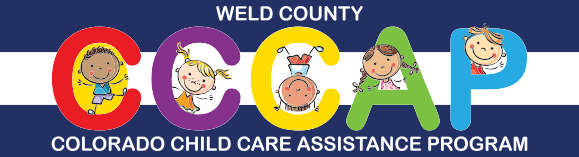 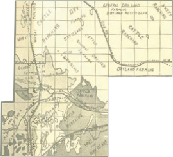 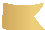 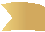 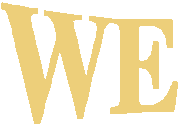 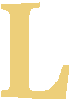 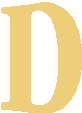 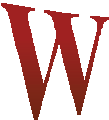 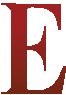 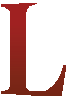 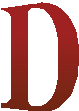 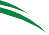 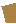 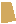 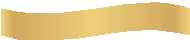 You may also check for eligibility and apply online through the Colorado PEAK® website at www.colorado.gov/PEAKFamily
SizeGross Income Maximum at Program EntranceGross Income Maximum at Program Exit2$2,903.33$5,111.453$3,660.00$6,314.144$4,416.67$7,516.835$5,173.33$8,719.536$5,930.00$9,922.227$6,686.67$10,147.738$7,443.33$10,373.239$8,200.00$10,598.74